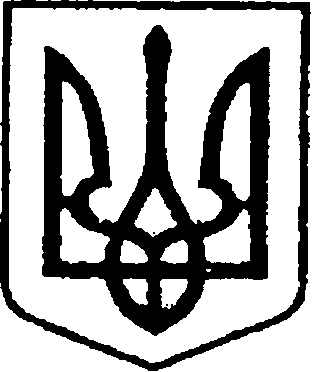   УКРАЇНАЧЕРНІГІВСЬКА ОБЛАСТЬМІСТО НІЖИНМ І С Ь К И Й  Г О Л О В А  Р О З П О Р Я Д Ж Е Н Н ЯВід  27 січня 2023 р.		               м. Ніжин		                        № 13Про скликання чергової двадцять восьмої сесії Ніжинської  міської  ради VIIІ скликанняВідповідно до статей 42, 46, 59, 61, 73 Закону України  «Про місцеве самоврядування в Україні», статті 12 Регламенту Ніжинської міської ради Чернігівської області VIII скликання, затвердженого рішенням Ніжинської міської ради Чернігівської області від 27.11.2020 року №3-2/2020 (зі змінами), за пропозицією депутатів міської ради:Скликати чергову двадцять восьму сесію міської ради VIIІ скликання                      09 лютого 2023 року о 10:00 годині у великому залі виконавчого комітету Ніжинської міської ради за адресою: місто Ніжин, площа імені Івана Франка, 1.Внести на розгляд міської ради такі проекти рішень:2.1.Про затвердження «Програми профілактики правопорушень «Правопорядок» на 2023 рік» (ПР №1151 від 09.01.2023 року);2.2. Про затвердження міської цільової програми співфінансування робіт з ремонту та утримання фасадів багатоквартирних житлових будинків центральних вулиць м. Ніжина на 2023 рік (ПР №1155 від 18.01.2023 року);      2.3. Про затвердження Міської цільової Програми фінансової підтримки комунального некомерційного підприємства «Ніжинська центральна районна лікарня» Ніжинської міської ради Чернігівської області на 2023рік  (ПР №1153 від 16.01.2023 року);2.4.Про внесення   змін до  рішення Ніжинської міської ради  VІІІ  скликання  від 07 грудня 2022 року № 4-26/2022 «Про бюджет Ніжинської міської  територіальної громади на 2023 рік  (код бюджету 2553800000)» (ПР №1159 від 27.01.2023 року);2.5.Про виконання місцевих/регіональних цільових програм головним розпорядником коштів – фінансовим управлінням Ніжинської міської ради Чернігівської області за 2022 рік (ПР №1160 від 27.01.2023 року);2.6.Про затвердження структури фінансового управління Ніжинської міської ради Чернігівської області (ПР №1161 від 27.01.2023 року);      2.7. Про затвердження персонального складу Ради підприємців при Ніжинській міській раді (ПР №1158 від 25.01.2023 року);2.8. Про припинення комунального некомерційного підприємства «Ніжинська центральна районна лікарня» Ніжинської міської ради Чернігівської області (ПР №1152 від 13.01.2023 року);2.9. Про безоплатне прийняття у комунальну власність Ніжинської територіальної громади нежитлової будівлі за адресою: Чернігівська область, місто Ніжин, вулиця Кармелюка, 13а (ПР №1156 від 20.01.2023 року);2.10. Про передачу на балансовий облік майна комунальної власності (ПР №1154 від 18.01.2023 року);2.11. Про включення в перелік об`єктів комунальної власності Ніжинської територіальної громади квартири № 9 у будинку квартирного типу № 15, корп.1за адресою: м. Ніжин, вулиця  Мікрорайон 3-й (ПР №1143 від 04.01.2023 року);      2.12. Про включення в перелік об`єктів комунальної власності Ніжинської територіальної громади квартири № 90 у будинку квартирного типу№ 55, за адресою: м. Ніжин, вулиця Космонавтів (ПР №1144 від 05.01.2023 року);      2.13. Про включення в перелік об`єктів комунальної власності Ніжинської територіальної громади квартири № 6, будинку 51а за адресою: м. Ніжин, вулиця Селянська (ПР №1145 від 05.01.2023 року);      2.14. Про надання дозволу на виготовлення технічної документації із землеустрою щодо встановлення (відновлення) в натурі (на місцевості) меж земельних ділянок громадянам – власникам сертифікатів на право на земельні частки (паї) (ПР №876 від 27.01.2022 року);2.15. Про затвердження технічної документації із землеустрою та надання у приватну власність земельних ділянок громадянам – власникам сертифікатів на право на земельні частки (паї) (ПР №911 від 21.02.2022 року);    2.16.Про поновлення договорів оренди земельних ділянок суб’єкту господарювання фізичній особі (ПР №1010 від 30.08.2022 року);    2.17. Про надання дозволу на виготовлення технічної документації із землеустрою щодо встановлення (відновлення) в натурі (на місцевості) меж земельних ділянок громадянам – власникам сертифікатів на право на земельні частки (паї) (ПР №1078 від 10.11.2022 року);    2.18. Про затвердження технічної документації із землеустрою та надання у приватну власність, в користування на умовах оренди, про затвердження проектів землеустрою щодо зміни цільового призначення, внесення зміни в рішення міської ради (ПР №1146 від 09.01.2023 року);    2.19. Про уточнення списків осіб, які мають право на земельну частку (пай) (ПР №1148 від 09.01.2023 року);    2.20. Про надання дозволу на виготовлення технічної документації із землеустрою, про надання дозволу на виготовлення проектів землеустрою, припинення права користування земельною ділянкою (ПР №1149 від 09.01.2023 року);2.21. Про реструктуризацію заборгованості зі сплати  за фактичне користування земельною ділянкою, без належних на те правових підстав, за адресою: м. Ніжин, вулиця Носівський шлях,21 (ПР №1157 від 23.01.2023 року);2.22. Про депутатські звернення та запити;2.23.  Різне.3. Відділу з питань організації діяльності міської ради та її виконавчого комітету апарату виконавчого комітету Ніжинської міської ради (Доля О. В.) повідомити заступників міського голови з питань діяльності виконавчих органів ради, керівників виконавчих органів ради, виконавчих органів виконавчого комітету міської ради та їх структурних підрозділів, керівників територіальних підрозділів центральних органів виконавчої влади, комунальних підприємств та закладів міської ради, представників засобів масової інформації, інститутів громадянського суспільства та громадських об'єднань міста про скликання чергової двадцять  восьмої  сесії міської ради.4. Керівникам структурних підрозділів виконавчих органів міської ради забезпечити своєчасну та якісну підготовку матеріалів на пленарне засідання міської ради.	  5. Відділу з питань організації діяльності міської ради та її виконавчого комітету апарату виконавчого комітету Ніжинської міської ради (Доля О. В.), відділу з питань діловодства та роботи зі зверненнями громадян апарату виконавчого комітету Ніжинської міської ради (Шкляр Т.М.), відділу інформаційно-аналітичного забезпечення та комунікацій з громадськістю виконавчого комітету Ніжинської міської ради           (Пустовіт С.М.) забезпечити організаційно-технічний супровід пленарного засідання міської ради .   6. Контроль за виконанням цього  розпорядження залишаю за собою.Міський голова                                                                             Олександр КОДОЛАВізують:Начальник відділу з питань організації діяльності міської радита її виконавчого комітету апарату виконавчого комітету Ніжинської міської ради 						Оксана ДОЛЯСекретар Ніжинської міської ради					            Юрій ХОМЕНКОНачальник відділу юридично -кадрового забезпечення апарату виконавчого комітетуНіжинської міської ради						В’ячеслав  ЛЕГА